ONLINE ENTRIES CLOSE FRIDAY 15TH January 2020(or when number limit is reached)
BELCONNEN DOG OBEDIENCE CLUB
DOUBLE TRICK DOG TEST
Saturday 23rd January 2021
Club Grounds, 1 Morisset Road, Mitchell, ACT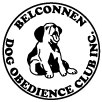 
Judges and ClassesTrial Details
Trial Commences 4pm Ring 2 will commence not before 4:30pm
Check In 3:00 pm to 3:45pmEntries and PaymentEntries via k9entries.comOnline Entries strongly preferred. Entry numbers will be restricted to no more than 30 dogs per class.
The Club reserves the right to make any changes that will ensure the smooth conduct of the trial, to
substitute or appoint additional judges and to accept or reject entries. Dogs ACT Regulations allow
contracted judges to compete in the trials provided they do not do so in the classes they have been
contracted to judge.
COVID-19: These trials shall be conducted in accordance with the recommendations of Dogs ACT and the ANKC, and any additional requirements of this club which will be available on the Club’s Facebook Page and will be made available to all entrants. All officials, competitors and attendees shall agree to abide by the recommendations relating to conduct of the trials and agree to follow the directions of Club Officials in relation to enforcing the requirements.Ring 1 
Ring 2 Mrs Loretta Rabbitt (NSW) 
Ms Niccola Hardaker (ACT) Starters, Novice, Intermediate and Advanced Trick dog classesEntry Fee $12 per entryCatalogue Included in the entry fee and will be available via k9 entries. Please include an email address on all entry forms.
Trick Dog Competition Manager, PO Box 879 Mitchell ACT 2911
dwd@bdoc.asn.au
1st place, 2nd place, and 3rd place sashes for qualifying scores only
